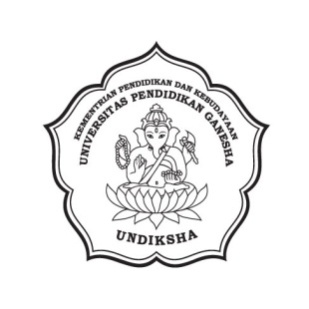 FAKULTAS TEKNIK DAN KEJURUANUNIVERSITAS PENDIDIKAN GANESHAMengetahuiMata Kuliah 	: Mekanika Teknik I					Ketua Jurusan,Kode			: PTM 1220							Kredit		: 2 SKSSemester 		: IIIPengasuh		: Dr. Kadek Rihendra D, S.T.,M.T. 			  Ketut Gunawan, S.T., M.T.				Dr. Kadek Rihendra D, S.T.,M.T.												NIP. 19791201 200604 1 001JURUSAN PENDIDIKAN TEKNIK MESIN2015SilabusA. IdentitasJurusan		: Pendidikan Teknik Mesin									Kredit			: 2 SKSMata Kuliah	: Mekanika Teknik I									          Semester		: IIIKode		: PTM 1220											Prasyarat   		: -B. Standar Kompetensi LulusanMemahami dasar mekanika teknik, penerapan hukum fisika, macam – macam gaya, analisa gaya, analisa momen, macam-macam tumpuan dan reaksi yang terjadi pada tumpuanC. DeskripsiREFERENSI :Mekanika Teknik: Statika Jilid 1. RC Hibbeler. 1997.Mekanika Teknik: Statika Jilid 2. RC Hibbeler. 1997.Schaum's Outline Of Theory And Problems Of Engineering Mechanics - Statics And Dynamics. Fifth Edition. E.W. Nelson, C.L. Best, W.G. McLean. McGraw-Hill. 1998Singaraja, 7 September 2015Team Dosen Pengampu,Dr. Kadek Rihendra D, S.T.,M.T. 					Ketut Gunawan, S.T., M.T.NIP. 19791201 200604 1 001					NIP. 197912232015 041 002No.Standar KompetensiKompetensi DasarDeskripsi Isi(1)(2)(3)(4)1Mahasiswa dapat mengetahui dan memahami konsep gayaMahasiswa dapat memahami Hukum Fisika dasar pada mekanika teknikMahasiswa dapat memahami hukum Newton I,II dan III 1.Pengertian dasar mekanika teknik2.Hukum Newton I,II dan III2Mahasiswa dapat mengetahui dan memahami konsep  gaya-gaya dan keseimbangan gayaMahsiswa mampu memahami macam-macam gayaMahasiswa mampu melakukan penjumlahan gaya1.Pengertian  gaya2. Macam macam gaya 3. Sifat – sifat gaya4. Penjumlahan gaya secara analitis5. Penjumlahan gaya secara grafis3Mahasiswa dapat mengetahui dan memahami  analisa momenMahasiswa mampu memahami definisi momenMahasiswa memahami formulasi skalar momenMahasiswa dapat memahami definisi kopelMahasiswa memahami formulasi skalar kopelMahasiswa dapat memahami penguraian momenDefinisi momenFormulasi skalar momenDefinisi kopelFormulasi skalar kopelPenguraian momen dalam sumbu kartesian 4Mahasiswa dapat mengetahui dan memahami  keseimbangan  bendaMahasiswa dapat memahami beban terpusatMahasiswa dapat memahami beban terdistribusiMahasiswa dapat memahami syarat keseimbangan benda  1.Beban terpusat2.Beban terdistribusi3.Syarat keseimbangan5Mahasiswa dapat mengetahui dan memahami macam-macam tumpuan dan reaksi tumpuanMahasiswa dapat memahami tumpuan engsel dan reaksi tumpuan yang terjadiMahasiswa dapat memahami tumpuan rol dan reaksi tumpuan yang terjadiMahasiswa dapat memahami tumpuan jepit dan reaksi tumpuan yang terjadi1.Tumpuan engsel2.Tumpuan rol3.Tumpuan Jepit4.Reaksi pada masing-masing tumpuan6Mahasiswa dapat mengetahui dan memahami tegangan tarik, tekan dan tegangan geser Mahasiswa mampu  memahami dan menjelaskan tegangan tarik,Mahasiswa mampu memahami dan menjelaskan tegangan tekanMahasiswa mampu memahami dan menjelaskan tegangan geserStress (tegangan)Strain (regangan)Hukum Hooke